Salute Page Sales Receipt2020 Salute Page AdvertisingMiss Missouri/Missouri’s Outstanding Teen Scholarship Pageant Program BookDate: _______________________________________Received of __________________________________ the sum of $____________ for Salute Page advertising in the 2020 Miss Missouri Pageant Program Book.Sold by ________________________________________________							               (Contestant Name)Contestant Signature_____________________________________The Miss Missouri/Missouri’s Outstanding Teen Scholarship Pageant appreciates your support of this contestant and our scholarship program.  We invite you to attend the 2020 Miss Missouri Pageant at the Missouri Military Academy in Mexico, Missouri.Thank you,Renee WeyerMiss Missouri’s Outstanding Teen Pageant Coordinator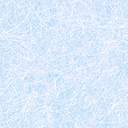 